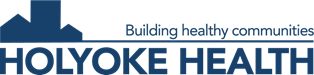 Preparándose para su examen de la vista Servicios del Cuidado de la Vista para Discapacitados del Centro de Visión de Holyoke Health Center 267 High Street, Holyoke MA 01040-6585  T: 413-420-2825 Fax: 413-533-0472Su Información Personal: 					           Fecha de Hoy: __/__/____ Nombre:______________________________________	           Fecha de Nac.:__/__/____Nombre Preferido: _____________________________	            Edad:_________________Pronombre Preferido:   Él 	    Ella	      Ellos      Otro: _______________Dirección: ______________________________________		Sexo al nacer: ________________________________________________________		Género: _______________Número de Teléfono Preferido: _______________________________		Nombre de su Cuidador Primario: ____________________________Médico de Cuidado Primario: _________________________              Último Examen Médico: __/__/____Dirección del Médico Primario: ___________________________       Teléfono: ___________Farmacia/Ubicación: _______________________________________ Teléfono: ___________Ayúdenos a Prepararnos para su Visita: ¿Utiliza algún equipo de movilidad?     ___ Silla de ruedas     ___Andador      ___Bastón¿Cuál es la mejor manera de comunicarse con usted?   ___Verbal     ___No verbal¿Necesita un intérprete?   ___Idioma: ___________      ____ASL      ___Otro: ___________¿Cuál es la razón del examen de hoy?    Marque/Seleccione las que apliquen.Su Historial:Fecha del Último Examen:__/__/____Nombre y Ubicación del Doctor: _____________________________¿Usa espejuelos?    Sí/No    ¿Cuánto tiempo lleva con sus espejuelos actuales? __________Está registrado/a como Legalmente Ciego/a con La Comisión de Massachusetts para Ciegos?   Sí/No¿Tiene o ha sido tratado/a por las siguientes condiciones de la vista? ¿Tiene o ha sido tratado/a por las siguientes condiciones médicas? Su Historial Familiar:¿Tiene algún miembro de su familia inmediata alguna de las condiciones de los ojos o médicas mencionadas anteriormente?   Indique Cuáles: ___________________________________________________________Mencione cualquier inquietud adicional que pueda tener sobre su visita en el chequeo de sus ojos: ____________________________________________________________________________________________________________________________________________________________________________________________________________________________________¡Gracias!  Esperamos poder atender sus necesidades del cuidado de la vista.  ENVÍE lo siguiente antes del examen:TRAIGA lo siguiente el día de su examen: Copias de su Record Médico actualizado Cualquier espejuelos y gafas de sol que useLista actualizada de alergias y medicamentos Cualquier dispositivo de baja visión que use Copias de cualquier examen de la vista anteriorFormularios que el Doctor tenga que llenarESTE formulario llenoSu tarjeta de seguro de salud____    Visión borrosa a distancia____    Ojos Secos____    Ojos bizcos/cruzados____    Visión borrosa de cerca____    Enrojecimiento de Ojos____    Examen por la diabetes____    Pérdida de la Visión____    Secreción____    Espejuelos Rotos ____    Destellos/Puntitos flotantes____    Dolor de Cabeza____    Examen de Rutina____    Dolor en los Ojos____    Visión Doble____    Otro: ___________________    Glaucoma____    Cataratas____    Síndrome de Ojo Seco____    Degeneración Macular ____    Lesión del Ojo____    Ojos bizcos/cruzados____    Desprendimiento de Retina____    Enfermedad de la Retina____    Otro:________________¿Ha tenido alguna cirugía en los ojos?   Sí/No    Explique: _________________________________________¿Ha tenido alguna cirugía en los ojos?   Sí/No    Explique: _________________________________________¿Ha tenido alguna cirugía en los ojos?   Sí/No    Explique: _________________________________________¿Toma algún medicamento para los ojos?   Sí/No    ¿Cuál/es?:_____________________________________¿Toma algún medicamento para los ojos?   Sí/No    ¿Cuál/es?:_____________________________________¿Toma algún medicamento para los ojos?   Sí/No    ¿Cuál/es?:_____________________________________¿Le han diagnosticado con Discapacidad Visual Cortical/Cerebral? (CVI)   Sí/No    ¿Le han diagnosticado con Discapacidad Visual Cortical/Cerebral? (CVI)   Sí/No    ¿Le han diagnosticado con Discapacidad Visual Cortical/Cerebral? (CVI)   Sí/No    ____    Trastorno Neurológico ____    Diabetes____    Problemas Respiratorios____    Espectro Autista ____    Presión Arterial Alta____    Alergia/Trastorno              inmunológico ____    Convulsiones____    Colesterol Alto____    Cáncer____    Retraso en el Desarrollo____    Enfermedad cardíaca____   Dolores de Cabeza____    Ansiedad____    Enfermedad de la Tiroides ____   Otro:________________Indique el diagnóstico (si lo conoce) relacionado con cualquier discapacidad: _______________________________________________________________________________________Indique el diagnóstico (si lo conoce) relacionado con cualquier discapacidad: _______________________________________________________________________________________Indique el diagnóstico (si lo conoce) relacionado con cualquier discapacidad: _______________________________________________________________________________________